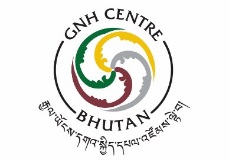 Please return the completed form to: wesel@gnhcentrebhutan.orgI wish to register for the Right Livelihood and GNH Program with the GNH Centre in Bhutan , 13 - 19th October 2023. Name First. Last	Nationality Email  Phone Number (incl. international dialling code)Emergency Contact Name Emergency Contact NumberSingle room request? Yes / No                If planning to share room with another participant (their name): ______________________Any Dietary and Special Needs - allergies, restrictions, etc. Please note that hotels in Bhutan have limited ability to cater to special dietary needs, although vegetarian options will be availableSupporting StatementPlease provide a statement of your reasons for applying for this program.
This should include:
1) what is the motivation or source of inspiration behind your interest in this program;2) your high level vision of your right livelihood project, path or GNH prototype you would like to develop3) your inquiry question that you would like to explore during this coursePlease stay within a limit of 500 words BURSARIESThe availability of bursaries is limited and depends on donations kindly received.  If you would like to donate to, or request a bursary to support participation in the program, then please indicate the amount in USD below.PHYSICAL AND PSYCHOLOGICAL WELL-BEINGParticipants on the Right Livelihood and GNH Programme are fully responsible for their own physical and psychological well-being and are required to take out their own health and travel insurance.  It is important that participants are aware that the programme includes visiting different places in Bhutan involving travelling on rough and mountainous roads for long distances and walking pilgrimages in remote, rural and high altitude environments (above 3000 metres). The Right Livelihood and GNH Programme, draws on a range of activities and approaches to cultivate mindfulness and self-reflection. However, these are not intended to serve as a substitute for psychotherapy, psychiatric treatment or medication of any kind. If you are currently following a treatment and/or are taking medication (for a physical or psychological condition), we ask you to first consult your doctor or therapist to see whether it is appropriate for you to join the Programme. We also ask you to not interrupt any current treatment and/or medication. The Programme does not accept any responsibility in this regard. We reserve the right to ask those who are a threat to others or to themselves to discontinue the program and to seek professional help elsewhere.Please complete the following questions about your physical and psychological well-being Physical & Psychological HealthPhysical & Psychological HealthDisabilities or physical limitationsThe Bhutan module involves walking pilgrimages in remote, rural and high altitude environments where medical facilities are basic. If you have any mobility or special needs then it may be possible to arrange alternative activities.  Please contact the GNH Centre to discuss further.Disabilities or physical limitationsThe Bhutan module involves walking pilgrimages in remote, rural and high altitude environments where medical facilities are basic. If you have any mobility or special needs then it may be possible to arrange alternative activities.  Please contact the GNH Centre to discuss further.Do you have any physical illness or other limitations or disabilities, which may affect your participation in the Programme? If yes, please describeDo you have any mental health issues (e.g. depression, eating disorders, anxiety, drug/alcohol use), which may affect your participation in the program? If yes, please describeI agree to take full responsibility for myself during the Right Livelihood and GNH Programme. I understand that I need to observe the program terms and conditions, obtain appropriate health and travel insurance, and that my participation in the programme is contingent upon meeting these conditions.I agree to take full responsibility for myself during the Right Livelihood and GNH Programme. I understand that I need to observe the program terms and conditions, obtain appropriate health and travel insurance, and that my participation in the programme is contingent upon meeting these conditions.Sign and DateParticipant Signature and Date